Cavalry Primary School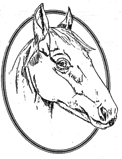                                                        				                                                        Cookery ClubRecipe CardChocolate and banana pinwheelWeek 5